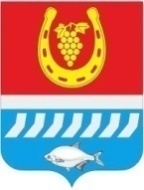 администрациЯ Цимлянского районаПОСТАНОВЛЕНИЕ__.12.2023	                                   № ___                                        г. ЦимлянскО внесении изменений в постановление Администрации Цимлянского района от 03.02.2015 № 135 «Об утверждении состава и положения комиссии по оказанию мер социальной поддержки жителям Цимлянского района»В связи с кадровыми изменениями, Администрация Цимлянского районаПОСТАНОВЛЯЕТ:1. Внести в приложение № 2 к постановлению Администрации Цимлянского района от 03.02.2015 № 135 «Об утверждении состава и положения комиссии по оказанию мер социальной поддержки жителям Цимлянского района» следующие изменения:1.1. Вывести из состава комиссии по оказанию мер социальной поддержки жителям Цимлянского района Васюхину Ирину Михайловну - ведущего специалиста - ответственного секретаря комиссии по делам несовершеннолетних и защите их прав Администрации Цимлянского района, члена комиссии.1.2. Ввести в состав комиссии по оказанию мер социальной поддержки  жителям Цимлянского района Белову Оксану Владимировну - ведущего специалиста - ответственного секретаря комиссии по делам несовершеннолетних и защите их прав Администрации Цимлянского района, членом комиссии.1.3. Вывести из состава комиссии по оказанию мер социальной поддержки  жителям Цимлянского района Назарову Раису Анатольевну - председателя районной организации Всероссийского общества инвалидов по Цимлянскому району, члена комиссии.1.4. Ввести в состав комиссии по оказанию мер социальной поддержки  жителям Цимлянского района Агееву Елену Адамовну – директора автономной некоммерческой организации социального обслуживания населения «Социальная помощь» Цимлянского района (по согласованию), членом комиссии.2. Контроль за выполнением постановления возложить на заместителя главы Администрации Цимлянского района по социальной сфере Кузину С.Н.Исполняющий обязанности главыАдминистрации Цимлянского района                                          Е.Н. НочевкинаПостановление вноситуправление социальной защиты населения